بسم الله الرحمن الرحیم                                                                                                                                                                                                                                                              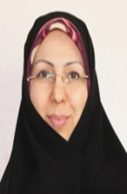 دکتر نادره معمارياندانشیار پزشکی اجتماعیعضو هیئت علمی دانشکده علوم رفتاری و سلامت رواندانشگاه علوم پزشکی ایرانhttps://isid.research.ac.ir/Nadereh_Memaryanمدیرگروه سلامت روانسرپرست مرکز تحقیقات سلامت معنوی معاون اجرایی مرکز توسعه مطالعات بین رشته ای معارف اسلامی و علوم سلامتnaderememaryan@yahoo.commemaryan.n@iums.ac.ir  همراه:09123868966 مشخصات فردیتاریخ تولد: 1352محل تولد: ساوهوضعیت تاهل: متاهلفارغ التحصیل رشته تخصصي پزشكي اجتماعي از دانشگاه علوم پزشكي ایران 1385سوابق کاری و اجراییسرپرست درمانگاه شبانه روزي شهيد مصطفي خميني ساوه 1379-1378كارشناس وقت اداره سلامت اجتماعي وزارت بهداشت 1391-1389مسئول وقت برنامه هاي پیشگیری از مصرف الكل وزارت بهداشت1392-1390عضو كميته ملي پیشگیری و مبارزه با مشروبات الكليِ شورای اجتماعی كشور1392-1390هماهنگ کننده واحد مدیریت دانش بالینی (KMU) سلامت معنوی (زیر نظر معاونت درمان وزارت بهداشت) از ابتدای 1392 عضو گروه سلامت معنویِ فرهنگستان علوم پزشکی از نیمه دوم1392مشاور علمی كميته ملي پیشگیری و مبارزه با مشروبات الكليِ شورای اجتماعی كشور از 1394عضو هیات علمی دفتر مطالعات اسلامی در بهداشت روان از 1394 تا 1396عضو هیات علمی گروه سلامت روان دانشگاه علوم پزشکی ایران از 1395سر گروه توانمندسازی دانشجویان ارشد و دکتری دانشگاه 1396 - 1395مسئول کمیته تحقیقات دانشجویی دانشکده علوم رفتاری و سلامت روان از 1395 تا 1400معاون پژوهشی مرکز تحقیقات سلامت معنوی از 1396 تا 1400معاون اجرایی مرکز توسعه مطالعات بین رشته ای از 1396عضو بسیج جامعه پزشکی از 1397مدیر گروه سلامت روان دانشگاه علوم پزشکی ایران از 1400سرپرست مرکز تحقیقات سلامت معنوی از 1400مسئول دپارتمان مراقبت معنوی از 1401حضور در مجامع علمی  عضو انجمن علمي پزشكي اجتماعي (از سال 1385)  شرکت در کنگره پیشگیری از سوء مصرف مواد (دانشگاه علوم بهزیستی و توانبخشی-1388)  شرکت در سمینار بررسی آسیب های کودکان کار و خیابان (دانشگاه علوم پزشكي تهران-1389)  شرکت در سمینار متخصصان پزشکی اجتماعی ایران (دانشگاه علوم پزشكي تهران-1389)عضو كارگروه تخصصي سلامت رواني اجتماعي جهت تدوين نقشه تحول نظام سلامت (وزارت بهداشت-1389)  سخنران در  كارگاه آموزشي سلامت روان كشور ( گيلان-1390 )  شرکت در کنگره پایه های زیستی اعتیاد (دانشگاه علوم پزشکی تهران-1390)  سخنران در دومين کنفرانس گزارش های جهاني سلامت (دانشگاه علوم پزشكي تهران-1390)  عضو پانل در نشست تخصصی در حوزه اعتیاد: مدل های پیشگیری و نقد برنامه های کشور   (انستیتو روانپزشکی تهران-1391)  سخنران در همايش رئيس پليسان راهور كشور (تهران-شهرك آزمايش-1392)  سخنران در کارگاهTOTدرمان مسمومیت با متانول (وزارت بهداشت-1392)  عضو پانل ارائه مقالات در هفتمين كنگره بين المللي دانش اعتياد (دانشگاه علوم پزشکی ایران-1392)  سخنران در گردهمایی دفتر مطالعات اسلامي (انستيتو روانپزشكي تهران-1392) سخنران در کارگاه کشوری پیشگیری از مصرف الکل (وزارت بهداشت -1392) سخنران در اولین همایش سلامت معنوی (دانشگاه علوم پزشکی شهید بهشتی-1392) سخنران و عضو کمیته علمیِ اولین کنگره بین المللی سوء مصرف الکل (دانشگاه علوم پزشکی مشهد-1393)مدرس در کارگاه آموزشی شرح حال معنوی  (انستيتو روانپزشكي تهران1393)سخنران و عضو پانل در دومین همایش ملی سلامت معنوی (دانشگاه علوم پزشکی شهید بهشتی-1393)سخنران و عضو پانل در همایش بین المللی مشاوره با رویکرد دین و معنویت (انجمن مشاوره ایران-1393)سخنران و عضو پانلِ معنویت و سلامت جنسی در همایش ملی سلامت جنسی و خانواده (انجمن سلامت خانواده-1394)سخنران و عضو پانل در کنگره دانش اعتیاد (دانشگاه علوم پزشکی ایران-1395)سخنران و عضو پانل در همایش نماز و سلامت روان (انجمن روانشناسی دانشگاه تهران-1395)مدرس در کارگاه پروپوزال نویسی (انستيتو روانپزشكي تهران-1395)سخنران در گردهمایی دفتر مطالعات اسلامي (انستيتو روانپزشكي تهران-1395)عضو پانل چالش های مشاوره معنوی (انستيتو روانپزشكي تهران-1395)مدرس در کارگاه پروپوزال نویسی (دانشگاه علوم پزشکی ایران-1395)سخنران و عضو پانل در کنگره دانش اعتیاد (دانشگاه علوم پزشکی ایران-1396)سخنران در نشست تخصصی اساتید با موضوع مراقبت معنوی (دانشگاه علوم پزشکی شهید بهشتی-1397)سخنران در نشست تخصصی اساتید با محوریت مطالعات میان رشته ای (دانشگاه علوم پزشکی ایران-1397)سخنران در هم اندیشی اساتید با موضوع سلامت معنوی (دانشگاه علوم پزشکی ایران-1398)حضور در نشست تخصصی دفتر نهاد رهبری با موضوع مطالعات میان رشته ای (دانشگاه علوم بهزیستی -1399)سخنران در نشست تخصص اساتید با موضوع مراقبت معنوی در سرطان (دانشگاه علوم پزشکی اصفهان-1399)سخنران در همایش مجازی سلامت معنوی با موضوع حضور روحانیون در بیمارستان در اپیدمی کرونا (دانشگاه علوم پزشکی شیراز-1400)سخنرانی د هم اندیشی اساتید با موضوع سلامت معنوی (دانشگاه علوم بهزیستی و سلامت اجتماعی-1400)سخران در وبینار سلامت و معنویت با امتیاز فرهنگی برای اعضای هیات علمی (دانشگاه علوم پزشکی ایران-1400)سخنران در اولین هم اندیشی ملی سلامت معنوی (دانشگاه علوم پزشکی یزد-1400)سخنران در دومین هم اندیشی ملی سلامت معنوی (دانشگاه علوم پزشکی مشهد-1400)سخنران در وبینار سلامت معنوی با امتیاز فرهنگی برای اعضای هیات علمی (دانشگاه علوم پزشکی تهران-1401)پروژه های تحقیقاتیمجري طرح "بررسی شيوع علايم و نشانه هاي اختلال وسواسي - جبري و برخي عوامل مرتبط با آن در دانش آموزان راهنمایی شهر تهران" (پایان نامه تخصص- جزو طرح های اولویت دار معاونت پژوهشی دانشگاه علوم پزشکی ایران)مجری"بررسی وضعیت مصرف الکل در ایران" (وزارت بهداشت- 1389)همكار اصلي طرح"تدوین سند سیاست ارتقای سلامت اجتماعی جامعه" (وزارت بهداشت-1390)همكار اصلي طرح "تدوین برنامه راهبردی اداره پیشگیری، درمان و کاهش آسیب سوء مصرف مواد"  (وزارت بهداشت-1390)همکار طرح "تدوین نقشه تحول نظام سلامت" (وزارت بهداشت- مصوب هیئت وزیران-1391)همكار اصلي طرح "تخمین اندازه جمعیت مصرف کنندگان مواد و الکل کشور"(به سفارش وزارت بهداشت -1391)همكار تکنیکال طرح "تدوین برنامه استراتژیک پیشگیری اولیه از مصرف الکل" (مشترک با WHO-JPRM -2013 )پیشنهاد دهنده و همکار اصلی طرح "تدوین شیوه نامه سنجش الکل در رانندگان " (وزارت بهداشت با همکاری پلیس راهور ناجا - 1391)عضو نویسندگان "برنامه جامع پيشگيري،درمان و كاهش مسمومیت ناشی از الكل" ( ابلاغ شده توسط مقام محترم وقت وزارت بهداشت به کلیه معاونت های وزارت بهداشت و دانشگاههای علوم پزشکی کشور در سال 1391)همكار اصلي طرح "طراحی مقیاس معتبر و پایا جهت سنجش سلامت اجتماعی ایرانیان" (به سفارش وزارت بهداشت -1391)همكار اصلي طرح "تعیین شاخص های سطح محیط و اثر سلامت اجتماعی"(به سفارش وزارت بهداشت-1391)مجری طرح "تدوین راهنمای مصاحبه با بيماران با رويكرد معنوي" (موسسه ملی تحقیقات سلامت-1391)همکار اصلی طرح "تعیین عوامل خطر و محافظتی سلامت اجتماعی" (به سفارش وزارت بهداشت-1392)عضو نویسندگان "سند ملی پیشگیری، مقابله ، درمان ، کاهش آسیب و بازتوانی مصرف الکل" (مصوب در شورای اجتماعی کشور و ابلاغ شده توسط وزیر کشور و رئیس شورای اجتماعی به کلیه دستگاهها و سازمانهای ذیربط در کل کشور در سال 1392)همکار اصلی طرح "بررسی سلامت معنوی دربرنامه آموزش پزشکی و پرستاری ایران" (به سفارش فرهنگستان علوم پزشکی-1392)همکار در طرح "مرور سیستماتیک به منظور بررسی شیوع اختلال بيش فعالي-نقص توجه در ایران" (دانشکده علوم رفتاری و سلامت روان-1393)مدیر اجرایی طرح "تدوین راهنمای بالینی خدمات معنوی جهت بیماران مبتلا به سرطان" (زیر نظر معاونت درمان وزارت بهداشت-1393و94)مجری طرح "ادغام معنویت در برنامه درسی گروه علوم پزشکی" (فرهنگستان علوم پزشکی-1393و94)مجری طرح "بررسی مداخلات معنوی در ایران" (دانشکده علوم رفتاری و سلامت روان-1394)مجری طرح "تدوین الگوی مراقبت معنوی در بیماران مبتلا به سرطان" (دانشکده علوم رفتاری و سلامت روان-1394)مجری طرح "تبیین مفهوم شخصیت از منظر قرآن کریم" (دانشکده علوم رفتاری و سلامت روان-1395)مجری طرح "راهنمای مداخلات معنوی در پیشگیری از ایدز" (دانشکده علوم رفتاری و سلامت روان-1395)مجری طرح "ادغام مراقبت معنوی در بخش های خون و سرطان" (دانشکده علوم رفتاری و سلامت روان-1395)مجری طرح "چالش های مشاوره معنوی در حوزه سلامت روان" (دانشکده علوم رفتاری و سلامت روان-1396)مجری طرح "تحلیل محتوای کتب درسی دوره ابتدایی از نظر مولفه های سلامت روان" (دانشکده علوم رفتاری و سلامت روان-1396)مجری طرح "تدوین برنامه راهبردی مرکز تحقیقات سلامت معنوی" (مرکز تحقیقات سلامت معنوی-1396)مجری طرح "سلامت معنوی و عزت نفس دانشجویان" (مرکز تحقیقات سلامت معنوی-1396)مجری طرح "تدوین پروتکل آموزشی- درمانی بخشایشگری" (مرکز تحقیقات سلامت معنوی-1397)همکار طرح "طراحی برنامه آموزشی دوره ارشد سلامت معنوی" (مرکز تحقیقات سلامت معنوی-1397)مجری طرح "بازنگری کوریکولوم درسی رشته بهداشت روان در مقطع ارشد، با رویکرد معنوی" (دانشکده علوم رفتاری و سلامت روان-1398)مجری طرح "طراحی بسته مداخلات معنوی برای بیماران مبتلا به سرطان پستان" (مرکز تحقیقات سلامت معنوی-1398)مجری طرح "بررسی دو عامل دردروانی و ناامیدی در پیش بینی افکار خودکشی" (دانشکده علوم رفتاری و سلامت روان-1398)مجری طرح "طراحی پروتکل بخشایشگری بر مبنای فرهنگ ایرانی – اسلامی (مرکز تحقیقات سلامت معنوی- 1399)مجری طرح " بررسی حضور روحانیون در اپیدمی کرونا در بخش های بیماران کرونایی" (مرکز توسعه پژوهش های بین رشته ای معارف اسلامی و علوم سلامت- 1399)به روز رسانی پروژه های تحقیقاتی و مقالات با توجه به جامعیت سامانه علم سنجی اعضای هیات علمی در لینک https://isid.research.ac.ir/Nadereh_Memaryanمقالاتشيوع علائم و نشانه هاي اختلال وسواسي-جبري و برخي عوامل جمعيت شناسي مرتبط باآن در دانش آموزان دوره راهنمايي شهر تهران1384 . فصلنامه علمي-پژوهشي توانبخشي،دوره هشتم، شماره اول، بهار86 چگونه شرح حال معنوي بگيريم ؟ فصلنامه فقه پزشکی. سال پنجم، شماره 15و16، تابستان و پاییز 92 ارائه شده بصورت سخنرانی در اولین همایش سلامت معنوی1392محتوای منابع آموزشی دستیاری روانپزشکی در ایران درباره معنویت: یک مطالعه کیفی.مجله روانپزشكي و روانشناسي باليني ايران. ۱۳۹۴; ۲۱ (۲) :۱۷۵-۱۸۶	گزارش نشست تخصصی مفهوم شناسی سلامت معنوی. اسلام و پژوهش های روانشناختی. ۱۳۹۴; 1 (3) :99-100	جایگاه معنویت در خدمات سلامت روان: نامه به سردبیر. مجله روانپزشكي و روانشناسي باليني ايران. 1396; ۲ (1) :6-9توانمندی های مورد انتظار در آموزش سلامت معنوی به گروه علوم پزشکی. مجله تخصصی آموزش پزشکی. آموزش در علوم پزشکی. ۱۳۹۶; ۱۷  :۱۱۶-۱۲۵Determining Dimensions of Iranians’ Individual Social Health: A Qualitative Approach.Iranian J Public Health, Vol. 42, Supple.1, 2013, pp: 88-92 Social Hidden Groups Size Analyzing: Application of Count Regression Models for Excess Zeros. Journalof Research in Health Sciences, 2013; 13(2):143-150 Development of a scale for measuring social health of Iranians living in three big cities. MJIRI, Vol. 28, No. 1, winter, Feb 2014, pp: 6-14Development of Country-Wide Strategies to Reduce the Alcohol Abuse. Int J Prev Med 2014; 5:522‑6Development of the Alcohol Policy Document in Iran. APJMT,vol.3, suppl.1, May 2014Patient controlled analgesia versus conventional analgesia for postoperative pain. AMHSR 2014; 12:57-62Methanol Mass Poisoning in Iran: Role of Case Finding in Outbreak Management. Journal of public health  2015; 37 (2), 354-359Integration of Spirituality in Medical Education in Iran: A Qualitative Exploration of Requirements. Evidence-Based Complementary and Alternative Medicine 2015, Article ID 793085, 7 pagesMonitoring Social Well-Being in Iran. Social Indicators Research, 2015; 1-12National population size estimation of illicit drug users through the network scale-up method in 2013 in Iran. International Journal of Drug Policy, 2016Spirituality concept by health professionals in Iran: a qualitative study.Evidence-Based Complementary and Alternative Medicine2016, Article ID 8913870, 9 pagesSpiritual Care for Cancer Patients in Iran. Asian Pacific journal of cancer prevention: 2016, APJCP 17 (9), 4289	The Frequency of Alcohol Use in Iranian Urban Population: The Results of a National Network Scale Up Survey. Int J Health Policy Manag 2016, 1–6The Spirituality Integration in Iranian Health Education: Best Lessons for Development. BHL 2017; 1(2): 55-61  Spiritual interventions in Iran: A review article. SOJ Psychol. 2017; 3(1): 1-5 Content of Spiritual Counselling for Cancer Patients Undergoing Chemotherapy in Iran: A Qualitative Content Analysis. APJCP.2017;18.7.1791 An Islamic Model for Taking Patients' Spiritual History.  BHL 2017; 1(3): 35-40Spirituality and health service in Iran. Iranian journal of psychiatry and behavioral sciences. 2018; 12 (4).Spiritual interventions for preventing HIV/AIDS in Iran. Journal of advanced pharmaceutical technology & research. 2018; 9(3):94.Who can provide spiritual counseling? A qualitative study from Iran. Indian journal of palliative care. 2018; 24 (4), 517.Spiritual Health as a Predictor of Social and General Health in University Students? A Study in Iran. Pastoral Psychology. 2018; 67 (5), 493-504.Personality from the perspective of the Holy Quran: A qualitative research. Journal of Advanced Pharmacy Education & Research. 2018; 8(S2):81-84.Integration of Spiritual Care in Hospital Care System in Iran. Journal of religion and health. 2019; 59 (1), 82-95Spiritual Health and Resilience Among University Students: the Mediating Role of Self-Esteem. Pastoral Psychology. 2019; 67 (5), 493-504Content analysis of elementary school textbooks based on emotion regulation components: a qualitative study in Iran. Social Determinants of Health. 2019;  5 (2), 108-116 Spirituality as a sociocultural determinant of health in the context of medical curriculum: A call for action. Medical journal of the Islamic Republic of Iran. 2020; 34, 6The Role of Demographic Factors in the Spiritual Health of the Students of Iran University of Medical Sciences. International Journal of Behavioral Sciences. 2020; 14 (1), 1-5Spiritual Problems of Women with Breast Cancer in Iran: A Qualitative Study. Health, Spirituality and Medical Ethics. 2020; 7 (1), 9-15 Effect of Spiritual Care on Hope and Self-Transcendence of Mothers of Premature Neonates Hospitalized in the Neonatal Intensive Care Unit.  Iranian Journal of Neonatology. 2020; 11 (4), 106-113The relationship of sexual health and marital satisfaction with spiritual health among women seeking mental health services. Journal of Current Oncology and Medical Sciences. 2021; 1 (1), 51-57With COVID-19 Patients in the Hospital Wards: The Experience of Iranian Clergy Visits. International Journal of Multicultural and Multireligious Understanding. 2021; 8 (6)The Meaning in life in college students: based on early maladaptive schemas and parenting styles. Journal of Current Research in Medicine and Epidemiology. 2021; 1 (1), 36-45Barriers to Provision of Spiritual Care in Mental Health Care Centers: A Qualitative Content Analysis. Iranian Journal of Psychiatry and Behavioral Sciences. 2021; 15 (4)Investigating the factors related to the mental health status of high school students in Tehran. Journal of Neyshabur University of Medical Sciences. 2022; 9(4)18-30به روز رسانی پروژه های تحقیقاتی و مقالات با توجه به جامعیت سامانه علم سنجی اعضای هیات علمی در لینک https://isid.research.ac.ir/Nadereh_Memaryanکتبتالیف: "چگونگي گرفتن شرح حال معنوي وي‍ژه درمانگران". تهران: انتشارات سپید برگ، 1392همکاری در تالیف: "راهنمای انجام مطالعات بسط شبکه ای به منظور برآورد جمعیت های پنهان مانند سوِء مصرف کنندگان الکل و مواد در كشور". تهران:انتشارات سپید برگ، 1392همکاری در ترجمه:"رانندگی و سوء مصرف الکل، راهنمای ایمنی  راه برای تصمیم گیرندگان و مجریان قانون" (ترجمه گايد لاين سازمان بهداشت جهاني). تهران: انتشارات سپید برگ، 1392همکاری در تالیف: دو گایدلاین از مجموعه گایدلاین های منتشر شده در "راهنماهای ملی سلامت". کتاب دوم، تهران: دانشگاه علوم پزشكي شهيد بهشتي،1392	تالیف: "راهنمای بالینی خدمات معنوی در سرطان". تهران: انتشارات کتاب رواق اندیشه، 1396	همکاری در تالیف: "چرا من؟ نیاز سنجی معنوی بیماران". اصفهان: دانشگاه علوم پزشکی اصفهان، 1397تالیف: "راهنمای مداخلات دینی/معنوی در پیشگیری از ایدز". تهران: انتشارات کتاب رواق اندیشه، 1397همکاری در تالیف: " سلامت معنوی در برنامه های نظام سلامت". تهران انتشارات حقوقی،1398 